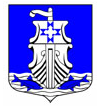 Совет депутатовмуниципального образования«Усть-Лужское сельское поселение»Кингисеппского муниципального районаЛенинградской областиРЕШЕНИЕот 10 марта 2022 года № 199 В соответствии с ч.5.1. ст.36 Федерального закона от 06.10. 2003 года №131-ФЗ «Об общих принципах организации местного самоуправления в Российской Федерации, Устава МО «Усть-Лужское сельское поселение» Кингисеппского муниципального района Ленинградской области, Совет депутатов муниципального образования «Усть-Лужское сельское поселение» Кингисеппского муниципального района Ленинградской области РЕШИЛ:Утвердить отчет главы администрации муниципального образования «Усть-Лужское сельское поселение» Кингисеппского муниципального района Ленинградской области «О результатах своей деятельности за 2021 год» согласно приложению.Признать работу главы муниципального образования «Усть-Лужское сельское поселение» Кингисеппского муниципального района Ленинградской области удовлетворительной.Опубликовать настоящее решение на официальном сайте администрации муниципального образования «Усть-Лужское сельское поселение» Кингисеппского муниципального района Ленинградской области, а также в сетевом издании «Ленинградское областное информационное агентство /ЛЕНОБЛИНФОРМ/».Настоящее решение вступает в силу с момента принятия.Контроль за исполнением настоящего решения оставляю за собой.Глава муниципального образования «Усть-Лужское сельское поселение»			      Н.С. МиркасимоваПриложение к решению Совета депутатов№ 199 от 10 марта 2022 года «Об утверждении отчета главы муниципального образования «Усть-Лужское» сельское поселение» Кингисеппского муниципального района Ленинградской области «О результатах деятельности за 2021 год»ОТЧЕТглавы администрации муниципального образования «Усть-Лужское сельское поселение» муниципального образования Кингисеппского муниципального района Ленинградской области о социально-экономическом развитии муниципального образования «Усть-Лужское сельское поселение» муниципального образования Кингисеппского муниципального района Ленинградскойза 2021 годУважаемые жители МО «Усть-Лужское сельское поселение»!Отчет администрации по итогам социально-экономического развития МО «Усть-Лужское сельское поселение» будет опубликован на официальном сайте муниципального образования «Усть-Лужское сельское поселение» усть-лужское.рф, поэтому разрешите сегодня остановиться только на основных моментах работы исполнительной власти за 2020 год.Коротко напомню данные исторической справки: МО «Усть-Лужское сельское поселение» образовано 01.01.2006 года. Административная граница Усть-Лужского сельского поселения образована в 1974 году, находится на северо-западе Кингисеппского муниципального района, на берегу Финского залива и занимает площадь 598, тыс. га, из них водный фонд – 571 тыс. га. На территории Усть-Лужского сельского поселения находится 12 населённых пунктов.ДемографияНаселение МО «Усть-Лужское сельское поселение» на 01 января 2021 года составляет 3 214 человек, что составляет 97,8 % к соответствующему периоду 2020 года (в 2020 году численность составляла 3 286 человек – 72 человека убыло в 2020 году).По данным отдела ЗАГС администрации МО «Кингисеппский муниципальный район» Ленинградской области:число родившихся в 2021 году – 15 человек (-7!), за соответствующий период 2020 года – 22 человека;число умерших в 2021 году – 56 человек (+33!), в 2020 году – 23 человека.В отчетном периоде общий коэффициент рождаемости (на 1000 жителей) – 5,0; (за соответствующий период 2020 года – 6,7). Общий коэффициент смертности (на 1000 жителей) – 18,0; (за соответствующий период 2020 года – 7,0).Средняя продолжительность жизни в 2021 году составила 70,5 лет, в 2020 году она составляла 69 лет, в том числе: женщин – 75 лет (2020 год – 75 лет); мужчин – 66 лет (2020 год – 63 года).Количество зарегистрированных браков в 2021 году – 7 пар, за соответствующий период 2020 года – 8 пар.Количество зарегистрированных разводов в 2021 году – 14 пар, за соответствующий период 2020 года – 12 пар.В соответствии с Федеральным законом от 06.10.2003 г. №131-ФЗ «Об общих принципах организации местного самоуправления в РФ (с изменениями) Администрация муниципального образования «Усть-Лужское сельское поселение» наделена полномочиями по решению вопросов местного значения и отдельными государственными полномочиями, переданными органам местного самоуправления федеральными законами и законами Ленинградской области.Одним из главных вопросов местного значения является формирование, утверждение, исполнение бюджета поселения и контроль за исполнением данного бюджета.Бюджет муниципального образованияИсполнение бюджета МО «Усть-Лужское сельское поселение по доходам за 2021 год Решением о бюджете на 2021 год утверждены (с учётом внесённых изменений) доходы бюджета поселения в сумме 85 522 043,16 рублей. В отчётном периоде фактически поступило доходов в бюджет поселения 77 654 701,28 рублей (в том числе: возврат остатков не использованных субвенций прошлых лет из бюджета поселения из бюджета поселения – 119 294,1 рублей и в связи с не достижением значений результатов исполнения субсидии за 2020 год в сумме 5486,23), или 91% к годовому плану.Налог на доходы физических лиц исполнен в сумме 38 661 731,52 рублей, при плановых назначениях – 34 500 000,00 рублей, или 112,1 % к годовому плану. Акцизы по подакцизным товарам (продукции), производимым на территории Российской Федерации исполнены в сумме 2 724 867,3 рублей, при плановых назначениях – 2 700 000,00 рублей, или 100,9% к годовому плану. Единый сельскохозяйственный налог план – 1 196 483,00 рублей, исполнение 100%.Налоги на имущество план 4 090 000,00 рублей, исполнение – 3 970 595,76 рублей или 97,1% к годовому плану, в том числе:Налог на имущество физических лиц план – 240 000,000 рублей, исполнено- -129 786,61 рублей (54,1%). Земельный налог план – 3 850 000,00 рублей, исполнено – 3 843 799,56 рублей. Доходы от использования имущества, находящегося в муниципальной собственности план – 2 778 200,00 рублей, исполнено – 3 209 236,55 рублей, в том числе:Доходы от сдачи в аренду имущества, составляющего казну сельских поселений план 1 309 400,00 рублей, исполнено – 1 752 772,15 рублей, или 133,97% к годовому плану. Прочие поступления от использования имущества, находящегося в собственности сельских поселений (за исключением имущества муниципальных бюджетных и автономных учреждений, а также имущества муниципальных унитарных предприятий, в том числе казенных) при плане 1 468 800,00 рублей, поступило платежей за найм муниципального жилищного фонда в сумме 1 456 464,4 рублей (99,2%).   Доходы от оказания платных услуги компенсации затрат государства, в том числе: Прочие доходы от оказания платных услуг (работ) получателями средств бюджетов сельских поселений - план 260 000,00 рублей, исполнено 239 958,25 рублей, или 92,3% годового плана. Прочие доходы от компенсации затрат бюджетов сельских поселений в бюджет поступила сумма за возмещение восстановительной стоимости зеленых насаждений в размере 90 414,83 рублей.Доходы от продажи земельных участков, находящихся в государственной и муниципальной собственности – продано два земельных участков, в бюджет поступило 7 369 000,00 рублей.Доходы от реализации имущества, находящегося в государственной и муниципальной собственности (за исключением движимого имущества бюджетных и автономных учреждений, а также имущества государственных и муниципальных унитарных предприятий, в том числе казенных). Продано помещение в здании ремонтных мастерских, в бюджет поступило 1 454 000,00 рублей.Штрафы, санкции, возмещение ущерба в отчетном периоде поступило 1763 83,17 тысяч рублей за нарушение условий по муниципальным контрактам рублей. Безвозмездные поступления из бюджетов других уровней в 2021 году составили 18 559 040,49 рублей (56,9%), из них:Дотации на выравнивания бюджетной обеспеченности - 6 229 600,00 рублей;субсидии бюджетам на осуществление дорожной деятельности в отношении автомобильных дорог общего пользования, а также капитального ремонта и ремонта дворовых территорий многоквартирных домов, проездов к дворовым территориям многоквартирных домов населенных пунктов - 1 639 860,16 рублей.Субсидии бюджетам сельских поселений на обеспечение мероприятий по переселению граждан из аварийного жилищного фонда, в том числе переселению граждан из аварийного жилищного фонда с учетом необходимости развития малоэтажного жилищного строительства, за счет средств, поступивших от государственной корпорации - Фонда содействия реформированию жилищно-коммунального хозяйства - 1 178 444,57 рублей;Субсидии бюджетам сельских поселений на обеспечение мероприятий по переселению граждан из аварийного жилищного фонда, в том числе переселению граждан из аварийного жилищного фонда с учетом необходимости развития малоэтажного жилищного строительства, за счет средств бюджетов - 492 484,3 рублей;Субсидии бюджетам сельских поселений на реализацию программ формирования современной городской среды - 2 708 496,79 рублей;Прочие субсидии бюджетам сельских поселений – 5 422 615,00 рублей, из них:субсидия на обеспечение выплат стимулирующего характера работникам муниципальных учреждений культуры Ленинградской области - 1 189 800, 00 рублей;субсидия на реализацию областного закона от15.01.2018 года №3-оз «О содействии участию населения в осуществлении местного самоуправления в иных формах на территориях административных центров МО ЛО» - 1 059 300,00 рублей;субсидия на реализацию областного закона Ленинградской области от 28 декабря 2018 года №147 – оз «О старостах сельских населенных пунктов Ленинградской области и содействии участию населения в осуществлении местного самоуправления в иных формах на частях территорий муниципальных образований Ленинградской области» - 827 100,00 рублей;субсидия на поддержку развития общественной инфраструктуры муниципального значения - 950 000,00 рублей;субсидия на мероприятия по созданию мест (площадок) накопления твердых коммунальных отходов - 1 396 415,00 рублей;субвенция на выполнение передаваемых полномочий по административным правонарушения - 3 520,00 рублей;субвенция на осуществление первичного воинского учёта - 297 400,00 рублей;Прочие межбюджетные трансферты, передаваемые бюджетам сельских поселений (из бюджета МО «Кингисеппский муниципальный район») –111 400,00 рублей.00021900000 00 0000 000 Возврат неиспользованных остатков целевых средств в 2021 году в сумме 124 780,33 рублей: субсидия на обеспечение выплат стимулирующего характера работникам муниципальных учреждений культуры Ленинградской области план в сумме 110 855,53 рублей;субвенция на выполнение передаваемых полномочий по административным правонарушениям план в сумме 3 520,00 рублей;субвенция на осуществление первичного воинского учёта план в сумме 297400,00 рублей, исполнение 4918,57 рублей.субсидия в комитет по дорожному хозяйству в связи с не достижением значений результатов исполнения субсидии за 2020 год в сумме 5486,23.Безвозмездные поступления от негосударственных организаций в бюджеты сельских поселений. Поступило 600 000,00 рублей - благотворительная помощь ООО «Новотранс Актив» на развитие физкультуры и спорта в поселении.  Итоги исполнения расходной части бюджета за 2021 год 	 Решением о бюджете на 2021 год утверждены расходы бюджета поселения в сумме 41 279 100,00 рублей. В течение 2021года внесено четыре изменения в бюджет поселения. С учётом внесённых изменений в решение о бюджете и уведомлений Комитета финансов Кингисеппского муниципального района, общий объём расходов бюджета составил –    81 935 326,39 рублей.Расходная часть бюджета муниципального образования «Усть-Лужское сельское поселение» за 2021 год исполнена в сумме 63 134 462,43 рублей, что составляет 77,05 % от годового плана расходов.Исполнение по расходам осуществляется путем реализации восьми муниципальных программ и непрограммных расходов муниципального образования. Муниципальные программы сформированы по основным направлениям деятельности муниципального образования с целью реализации полномочий, установленных Федеральным законом от 06.10.2003 года № 131 –ФЗ «Об общих принципах организации местного самоуправления в Российской Федерации».Исполнение программных расходов муниципальных программ за отчетный период представлены в таблице:тыс. рублейМуниципальная программа «Защита населения и территорий от чрезвычайных ситуаций, обеспечение пожарной безопасности и безопасности людей на водных объектах». На выполнение данной программы запланированы бюджетные ассигнования в сумме 331 969,60 рублей. Исполнение 257 009,60 рублей. В рамках данной муниципальной программы выполнены работы:по созданию минерализованных полос,по обеспечению пожарных водоемов надлежащему уровню,по разработке проектно-сметной документации муниципальной системе оповещения.Муниципальная программа «Развитие автомобильных дорог в МО «Усть-Лужское сельское поселение». На выполнение данной программы запланированы бюджетные ассигнования в сумме 5 561 329,31 рублей.  Исполнение 4 682 984,19 рублей.  Подпрограмма «Содержание автомобильных дорог общего пользования местного значения». В рамках данной подпрограммы проводились по работы по текущему содержанию сети автомобильных дорог общего пользования. Были оплачены: работы по расчистке дорог от снега,работы по уборке дорог и сбору мусора механическим способом,приобретены дорожные знакичастично электроэнергия за освещение автомобильных дорог общего пользования местного.На эти цели потрачено 2 444 934,68 рублей.Подпрограмма «Поддержание существующей сети автомобильных дорог общего пользования». В рамках данной подпрограммы проводились работы:по составлению и корректировки, а также экспертизе проектно-сметной документации на ремонт автомобильных дорог общего пользования местного значения;по ремонту парковки около дома 35Б;работы по осуществлению строительного контроля по ремонту дорог в квартале Ленрыба от д.34б до д.24а и деревне Липово;за проведение контрольной приемки выполненных работ по ремонту автодороги в квартале Ленрыба у нового детского сада.На эти цели потрачено 345 510,00 рублей.Подпрограмма «Безопасность дорожного движения». В рамках данной подпрограммы проводились работы по актуализации комплексной схемы дорожного движения на территории МО «Усть-Лужское сельское поселение». На эти цели потрачено 50 000,00 рублей.Подпрограмма «Капитальный ремонт и ремонт автомобильных дорог общего пользования». Предусмотрены были бюджетные ассигнования (за счет субсидии Комитета по дорожному хозяйству и местного бюджета) на ремонт дороги в квартале Ленрыба от дома 35Б до дома 24а в сумме 1 842 539,51рублей. Исполнение 100%.Муниципальная программа «Развитие жилищно-коммунального хозяйства муниципального образования «Усть-Лужское сельское поселение» Кингисеппского муниципального района Ленинградской области». На выполнение данной программы запланированы были бюджетные ассигнования в сумме 25 485 574,95 рублей.  Исполнение 22 561 484,94 рублей. В рамках данной программы были оплачены работы по: обеспечению содержания уличного освещения (оплачена электроэнергия за уличное освещение, произведена замена светильников наружного освещения; оплачены услуги по ремонту и техническому обслуживанию приборов уличного освещения, а также услуги технологическому присоединению к электрическим сетям). На эти цели израсходовано 3 608 242,59 рублей.благоустройству поселения (ежедневная уборка мусора на территории поселения, скашивание травы, кронирование деревьев, разработка проектно - сметной документации на благоустройство территории за 16а домом, ремонт площади около хозяйственного магазина и работы по благоустройству территории около магазина «Магнит», приобретены новогодние фигуры на площадь, обустроена детская площадка около дома 53а). На эти цели израсходовано   9 994 147,68 рублей.благоустройство территории за домом 39 в рамках мероприятий по формированию комфортной городской среды на территории МО «Усть-Лужское сельское поселение» (за счет субсидии Комитета по ЖКХ и местного бюджета). На эти цели израсходовано 3 489 576,98 рублей.ликвидация очагов распространения борщевика Сосновского на территории поселения. На эти цели израсходовано 600 000,00 рублей.на ремонт и содержание муниципального жилого фонда, а также уплаты взносов в Фонд капитального ремонта израсходовано 3 019 994,28 рублей.созданию мест (площадок) накопления твердых коммунальных отходов (за счет субсидии Комитета ленинградской области по обращению с отходами и местного бюджета). Было построено 10 площадок на территории поселения. На эти цели израсходовано 1 569 021,41 рублей.содержание мест захоронения. Использовано 170 000,00 рублей.Муниципальная программа «Развитие культуры и спорта на территории МО «Усть-Лужское сельское поселение». На выполнение данной программы запланированы бюджетные ассигнования в сумме 12 028 346,97 рублей на обеспечение деятельности МКУК КДЦ «Усть-Луга», а также на организацию и проведение культурно-массовых мероприятий поселенческого значения. На эти цели потрачено 10 643 883,81 рублей.Муниципальная программа «Развитие территории пос. Усть-Луга, являющегося административным центром муниципального образования «Усть-Лужское сельское поселение» Кингисеппского муниципального района Ленинградской области». На выполнение данной программы запланированы бюджетные ассигнования в сумме 1 190 225,00 рублей. В рамках данной муниципальной программы выполнены работы по устройству автостоянок в пос.Усть-Луга квартале Ленрыба около д.26. (Субсидия Комитета  по местному самоуправлению, межнациональным и межконфессиональным отношениям Ленинградской области и средства местного бюджета).Муниципальная программа «Развитие частей территории муниципального образования «Усть-Лужское сельское поселение» Кингисеппского муниципального района Ленинградской области». На выполнение данной программы запланированы бюджетные ассигнования в сумме 1200000 рублей. В рамках данной муниципальной программы выполнены работы по ремонту дороги в деревни Липово и приобретены, установлены малые архитектурные формы в деревне Межники. На эти цели израсходовано 1 200 000 рублей. (Субсидия Комитета по местному самоуправлению, межнациональным и межконфессиональным отношениям Ленинградской области и средства местного бюджета). Муниципальная программа «Переселение граждан из аварийного Жилищного фонда на территории МО «Усть-Лужское сельское поселение»». На выполнение данной программы запланированы были бюджетные ассигнования в сумме 2 186 267,5 рублей. В рамках данной муниципальной программы (за счет средств Фонда содействия реформированию жилищно-коммунального хозяйства, субсидии Комитета по строительству ЛО, и средства местного бюджета), в рамках реализации региональной адресной программы "Переселение граждан из аварийного жилищного фонда на территории ЛО в 2019-2025годах» была возмещена собственнику стоимость квартиры в аварийном 39 доме в сумме 1 935 000,00 рублей. На выполнение непрограммых расходов было запланировано 33 951 613,06 рублей; исполнение составило 20 663 874,89 рублей. Осуществлялись следующие расходы:на обеспечение функции органов местного самоуправления (план 14 295 336,00 рублей; факт 13 751 281,11 рублей);на мероприятия, направленные на владение, пользование и распоряжение имуществом, находящимся в муниципальной собственности сельского поселения (план 3 811 911,93 рублей; факт 3 452 938,98рублей);проведение выборов в органы местного самоуправления (план, факт 100 000,00 рублей);на передачу межбюджетных трансфертов из бюджета МО «Усть-Лужское сельское поселение» бюджету МО «Кингисеппский муниципальный район» в соответствии с заключенными соглашениями на передачу полномочий (внешний муниципальный финансовый контроль; решение вопросов местного значения связанных с исполнение частичных функций по ст.51 ЖК РФ; исполнение муниципального жилищного контроля на территории поселения; исполнение полномочий по подготовке проектов генерального плана поселения, правил землепользования и застройки поселения и внесения изменений в генеральный план поселения, правила землепользования и застройки муниципальных образований) (план, факт 419 500,00 рублей);на организацию первичного воинского учета на территории Усть-Лужского сельского поселения (план 297 400,00 рублей; факт 296 729,87 рублей);на выплату муниципальной пенсии за выслугу лет (план, факт 1 299 636,00 рублей);формирование архивов (план, факт 123 208,00 рублей);ведение паспортного регистрационного учёта граждан (план, факт 397 404,26 рублей).Обеспечение жилыми помещениями малоимущих гражданПо состоянию на 01.01.2022 г. на учете в администрации МО в качестве нуждающихся в жилых помещениях состоит 19 семей, в том числе:на предоставление жилых помещений по договорам социального найма – 16 семей;граждане, претендующие на внеочередное получение жилых помещений – 3 семьи (1 погорелец, 1 по медицинским показаниям, 1 по аварийному жилью).За указанный период проведено 4 заседания жилищной комиссии, на которых приняты решения:заключение договора под найм – 2;перевод квартиры в специализированный жилищный фонд – 1;заключение договора социального найма – 1.Постоянно ведется разъяснительная работа, работа с обращениями граждан и юридических лиц, а также личный прием граждан.Специалистами местной и районной администраций оказывается помощь гражданам в подготовке и сборе документов для участия в жилищных программах.Управление муниципальной собственностьюОдной из важнейших задач администрации МО «Усть-Лужское сельское поселение» является обеспечение эффективного функционирования и развития муниципальной собственности.Муниципальная собственность – это объекты жизнедеятельности сельского поселения, предназначенные для оказания жилищно-коммунальных, бытовых и социальных услуг населению (жилые дома, спортивные сооружения, баня, клубы, библиотеки, объекты водо-, теплоснабжения и водоотведения т.д.).Для формирования полной и достоверной информации, необходимой органам местного самоуправления МО «Усть-Лужское сельское поселение» при осуществлении ими полномочий по управлению и распоряжению муниципальной собственностью продолжается работа по формированию Реестра собственности.Проводится работа по регистрации муниципальной собственности. В соответствии с Постановлением Правительства РФ от 17.09.2003 г. № 580 (ред. от 12.11.2004 г.) «Об утверждении Положения о принятии на учет бесхозяйных недвижимых вещей» на стадии оформления документов находится 1 бесхозяйный недвижимый объект.Ежемесячно осуществляется выезд по территории МО «Усть-Лужское сельское поселение» для выявления бесхозяйного имущества, для последующей регистрации в собственность администрации МО «Усть-Лужское сельское поселение».Мероприятия в рамках выполнения полномочий по организации в границах поселения электро-, тепло-, газо- и водоснабжения населения, водоотведения, снабжения населения топливом.Жилищно-коммунальное хозяйствоНа территории МО «Усть-Лужское сельское поселение» предоставление коммунальных услуг осуществляется коммерческими организация:холодное водоснабжение и водоотведение ООО «Усть-Лужский Водоканал»;горячее водоснабжение и отопление АО «ЛОТЭК» и ООО «АСТРА»;электроснабжение ОАО «Петербургская сбытовая компания».В жилищный фонд муниципального образования входят 37 многоквартирных домов. Обеспечение надлежащей эксплуатации жилищного фонда осуществляют ООО «Сити Сервис», ТСЖ «Квартал Ленрыба 26», ООО «Домоуправление №1», ООО «РИТЦ», предоставление коммунальных услуг, услуг по благоустройству, вывоз твердых коммунальных отходов осуществляет АО «УК по обращению с отходами в Ленинградской области».Система водоснабжения и водоотведенияВодоснабжение в пос. Усть-Луга осуществляется водоочистительной станцией пос. Усть-Луга, которую обслуживает ООО «Усть-Лужский водоканал».Водоотведение в пос. Усть-Луга кв. Ленрыба осуществляет ЗАО «Усть-Лужский рыбокомбинат» и ООО «Усть-Лужский Водоканал».На территории пос. Усть-Луга кв. Ленрыба расположены КНС в рабочем состоянии, КОС – в рабочем состоянии.Система горячего водоснабжения и отопленияВ кв. Ленрыба горячее водоснабжение и отопление осуществляется от котельной № 12 (вид топлива – мазут).В кв. Краколье (дом № 48) отопление осуществляется от котельной № 18 (вид топлива – дизельное).В кв. Судоверфь (дом № 31) отопление осуществляется от котельной № 19 (вид топлива – электричество).В кв. Судоверфь (дом № 47) отопление осуществляется от котельной № 22 (вид топлива – дизельное).Мероприятия в рамках выполнения полномочий по организации сбора и вывоза коммунальных отходов и мусора.Вывоз твердых коммунальных отходов и мусора осуществляют АО «УК по обращению с отходами» специализированными машинами. Производится обслуживание 35 контейнерных площадок, на которых установлено 52 контейнера объёмом 0,75; 1,1; 4; 6; 16,5 м3 для сбора твёрдых бытовых отходов. Вывоз мусора от частных домов осуществляется собственниками. Важным направлением в работе с гражданами является работа по рассмотрению их обращений, как письменных, так и устных.Работа с заявлениями и обращениями граждан в поселении ведется в соответствии с федеральным законом № 59-ФЗ от 02.05.2006г. «О порядке рассмотрения обращений граждан Российской Федерации» и сборником методических рекомендаций по работе с обращениями граждан.В связи с вступлением в силу с 01.01.2019 г. областного закона от 22.10.2018 г. № 101-оз осуществление деятельности административной комиссии на территории МО «Усть-Лужское сельское поселение» прекращено Постановлением администрации от 20.12.2018 г. № 361 с 01.01.2019 г.В нашем муниципальном образовании глава администрации рассматривает материалы, поступающие из отдела министерства внутренних дел Российской Федерации по Кингисеппскому району Ленинградской области.Данная деятельность осуществляется в соответствии с Кодексом Российской Федерации об административных правонарушениях, областным законом «Об административных правонарушениях».За 2021 год было составлено 5 определений об административных правонарушениях согласно Областного закона Ленинградской области от 02.07.2003 г. № 47-оз «Об административных правонарушениях» (ст.2.6. п.1. «Нарушение тишины и покоя граждан с 07.00 часов до 23.00», ст.2.2 п.1 «Нарушение установленных законодательством Ленинградской области требований, предъявляемых к содержанию и выгулу домашних животных»). Проводится профилактическая работа в сфере предупреждения административных правонарушений.В Межрайонной ИФНС России №3 по Ленинградской области состоит на учете по состоянию на конец 1 квартала 2021 года:Юридических лиц – 60,ПБОЮЛ – 74.На территории поселения расположены:участки ОАО «ЛОТЭК», ОАО «Усть-Лужский водоканал», Кингисеппского ДРСУ ДРУ-2; два филиала районных электрических сетей (участок ВВРЭС, филиал ПАО «Ленэнерго» «КРЭС» 4 линейный участок); два отделения почтовой связи (УФПС г. Санкт-Петербурга и Ленинградской области – филиал ФГУП «Почта России» Кингисеппский почтамт; филиал № 1883/0845 Кингисеппского отделения Северо-Западного Банка Сбербанка России; ветеринарный участок ГУЛО «СББЖ Кингисеппского и Сланцевского районов».В Усть-Луге функционируют: общественная баня на 18 мест, 3 парикмахерских на 4 рабочих места, Муниципальное бюджетное учреждение здравоохранения Кингисеппская ЦРБ им.Прохорова П.Н. «Усть-Лужская участковая больница», аптека, Муниципальное дошкольное образовательное учреждение «Детский сад п.Усть-Луга», Муниципальное образовательное учреждение «Кракольская средняя общеобразовательная школа», Усть-Лужский сельский Дом культуры, Усть-Лужская сельская библиотека.Статистическая информация о социально-экономическом развитии МО «Усть-Лужское сельское поселение» за отчётный год представлена по крупным и средним предприятиям, осуществляющим свою деятельность в сферах:деятельность гостиниц и ресторанов;строительство;транспорт;государственное управление;образование;здравоохранение и предоставление социальных услуг;отдых и развлечения.Сельским хозяйством на территории поселения занимаются местное население, крестьянское хозяйство.Крупных и средних организаций, осуществляющих научную и инновационную деятельность, на территории муниципального образования в муниципальном образовании не зарегистрировано.Населенные пункты поселения с центром связаны сетью автомобильных дорог, из них протяженность дорог:федерального значения 25 км, (М-11 «Нарва» – от Санкт-Петербурга до границы с Эстонской Республикой (на Таллин) Подъезд к морскому торговому порту Усть-Луга (через Керстово, Котлы, Косколово);регионального значения 120 км, (Лужицы – Первое Мая (А-121, Подъезд к д. Хамолово, подъезд к д. Гакково, подъезд к пос. Усть-Луга, Остров-Струппово, Псков – Гдов – Сланцы – Кингисепп – Краколье (Р-60), подъезд к д. Межники, подъезд к ст. Усть-Луга, подъезд к посту «Х», Подъезд к объектам Липовские 1-2;внутрипоселковых дорог, входящих в границы населенных пунктов МО «Усть-Лужское сельское поселение» – 50,18 км.Тип покрытия автодорог цементнобетонное, асфальтобетонное, щебеночное (гравийное), грунтовое.Ремонт и содержание дорог федерального и регионального значения осуществляет ГП «Волосовское ДРСУ» ДРУ-2 по контракту с Ленавтодором.Организацию пассажирских перевозок осуществляет Кингисеппское муниципальное автопассажирское предприятие. Транспортное обслуживание на территории поселения осуществляется автобусами № 53 и № 53/54 и 53/55.На территории Усть-Лужского сельского поселения расположена железнодорожная ветка Котлы-2 – Усть-Луга, протяженностью 28 км. Линия однопутная, не электрофицированная, а также железнодорожные станции: Лужская-Южная, обслуживающая Автомобильно-железнодорожный паромный комплекс, ООО «Новые коммунальные технологии», ООО «Портэнерго», Усть-Лужский контейнерный терминал, расположенные на территории южного района МП Усть-Луга, а также Лужская-Северная, обслуживающая терминалы Северного района: угольный терминал, универсальный перегрузочный комплекс, железнодорожная станция Усть-Луга, обслуживающая ОАО «Лесной терминал «Фактор».На территории поселения развернуты современные сети телефонной связи и передачи данных. В населенных пунктах поселения установлены таксофоны, вышки сотовой связи, обеспечен выход в Интернет, обеспечено теле и радиовещание. Услуги кабельного телевидения предоставляет ООО «Руслан».Организации, обеспечивающие связь: Петербургский филиал ОАО «Ростелеком», ОАО «Балттелекомпорт» Оператор связи Морского торгового порта Усть-Луга.На территории поселения развернуты современные сети телефонной связи и передачи данных. В населенных пунктах поселения установлены таксофоны, вышки сотовой связи, обеспечен выход в Интернет, обеспечено теле и радиовещание. Услуги кабельного телевидения предоставляет ООО «Руслан».Организации, обеспечивающие связь: Петербургский филиал ОАО «Ростелеком», ОАО «Балттелекомпорт» Оператор связи Морского торгового порта Усть-Луга.Потребительский рынок и малое предпринимательство.Оборот розничной торговли на территории поселения функционируют 12 продовольственных магазинов, 2 хозяйственных, 1 торгующий электротоварами, 1 торгующий автозапчастями, 1 одеждой, 1 торгующий рыболовными снастями, 1 мебельный.На территории поселения функционирует 2 сетевых магазина: «Пятерочка» (X5 RETAILGROUP ООО «Усадьба) и «Магнит» (АО «Тандер»).Осуществляют торговую деятельность 23 хозяйствующих субъекта, которым принадлежит 26 торговых объектов (на правах личной собственности 11 объектов, на правах аренды – 15 объектов), общей площадью – 2 888,25 кв.м. (в т.ч. на праве собственности 1 989,19 кв.м., на правах аренды 899,06 кв.м.), торговой площадью – 1 748,89 кв.м. (в т.ч. на праве собственности 1 074,53 кв.м., на правах аренды 674,36 кв.м.). Увеличение численности поселения способствует развитию таких бытовых услуг, как – техническое обслуживание и ремонт автотранспорта, ремонт жилья, пошив и ремонт одежды, ремонт обуви, услуги прачечной и др.По состоянию за 2021 год в Межрайонной ИФНС России №3 по Ленинградской области состоит на учете 78 индивидуальных предпринимателей без образования юридического лица.Оборот общественного питания на территории поселения расположены 6 объектов общедоступного общественного питания, т.ч.: 4 кафе, 1 бар, 1 столовая. Общая площадь залов обслуживания 445,8 кв.м., количество посадочных мест – 291.Малый бизнес на территории МО «Усть-Лужское сельское поселение» представлен такими предприятиями, как: ЗАО «Усть-Лужский рыбокомбинат», ООО «Ален», ООО «Луга» (розничная торговля), ООО «Автотехцентр» (техническое обслуживание и ремонт автотранспортных средств), ООО «Еврострой», ООО «Усть-Лужская производственно-торговая компания» (деятельность гостиниц и ресторанов), ООО «Усть-Лужская топливная компания» (оптовая торговля топливом), ООО «Смайл» (терапевтическая стоматология), ЗАО «Кургала», ООО «Градус», ОП ООО «Кимед», ООО «Усть-Луга Сервис», ООО «Градус трейд», ООО «Спецпроект» и индивидуальными предпринимателями.ПЛАНЫ (ЗАДАЧИ) АДМИНИСТРАЦИИ НА 2022 ГОДВ рамках мероприятий государственной программы Ленинградской области по 147-ОЗ планируется ремонт дороги в деревне Конново, по 3-ОЗ будет реализовано обустройство парковок вдоль домов 14а, 18а.Обустройство покрытия на детской спортивной площадке, расположенной по адресу: Ленинградская область, Кингисеппский район, поселок Усть-Луга, квартал Ленрыба, дом 7.В рамках реализации государственной программы «Формирование комфортной городской среды» благоустройство территории, расположенной по адресу: Ленинградская область, Кингисеппский район, пос. Усть-Луга, кв. Ленрыба, вблизи д. 16а.В рамках реализации областной программы «Комплексное развитие сельских территорий» благоустройство территории, расположенной по адресу: Ленинградская область, Кингисеппский район, пос. Усть-Луга, кв. Ленрыба, вблизи д. 49.При финансовой поддержке компании ООО «Транснефть-Балтика» благоустройство территории, расположенной по адресу: Ленинградская область, Кингисеппский район, пос. Усть-Луга, кв. Ленрыба, вблизи д. 81а (обустройство парковки), обустройство детской площадки вблизи д. 83а.Организация ремонта дорог, расположенных в кв. Ленрыба (подъезд к Кракольской школе), пос. Преображенка (асфальт, съезд с региональной дороги до площадки ТКО), д. Гакково, Кирьямо, Выбье, кв. Судоверфь (к дому 34Б – асфальт).Обустройство детской площадки вблизи дома №17а.В целях реализации мероприятий государственной программы Ленинградской области «Охрана окружающей среды Ленинградской области» дооснащение мест накопления твердых коммунальных отходов площадками для накопления твердых коммунальных отходов в количестве 7 штук (5 – в рамках реализации программы «Охрана окружающей среды Ленинградской области», 2 – за счет собственных средств).В рамках муниципальной программы «Переселение граждан из аварийного Жилищного фонда на территории МО «Усть-Лужское сельское поселение» снос аварийного дома, расположенного по адресу: Ленинградская область, Кингисеппский район, пос. Усть-Луга, кв. Ленрыба, д. 39.Исполнение плана приватизации имущества.Выявление и оформление в собственность поселения бесхозяйных объектов с целью включения в план приватизации имущества и предоставления жилых помещений нуждающимся гражданам.Продолжить работу по технической инвентаризации и паспортизации инвентаризации объектов муниципальной собственности, (дороги, захоронения, земельные участки).Уничтожение борщевика Сосновского на территории Усть-Лужского сельского поселения Кингисеппского муниципального района Ленинградской области механическим способом в 3 этапа.Спасибо за внимание!Об утверждении отчета главы администрации муниципального образования «Усть-Лужское сельское поселение» Кингисеппского муниципального района Ленинградской области «О результатах деятельности за 2021 год»ПланфактПрограммные47 983 713,3342 470 587,54непрограммные33 951 613,0620 663 874,89итого81 935 326,3963 134 462,43№ п/пНаименование муниципальной программыУточненныйплан за2021 годИсполнение за 2021 год1.«Защита населения и территорий от чрезвычайных ситуаций, обеспечение пожарной безопасности и безопасности людей на водных объектах»331 969,60257 009,602.«Развитие автомобильных дорог в МО «Усть-Лужское сельское поселение» 5 561 329,314 682 984,193.«Развитие жилищно-коммунального хозяйства муниципального образования «Усть-Лужское сельское поселение» Кингисеппского муниципального района Ленинградской области»25 485 574,9522 561 484,944.«Развитие культуры и спорта  на территории МО «Усть-Лужское сельское поселение»12 028 346,9710 643 883,815.«Развитие территории пос.Усть-Луга, являющегося административным центром муниципального образования «Усть-Лужское сельское поселение» Кингисеппского муниципального района Ленинградской области».1 190 225,001 190 225,006.«Переселение граждан изаварийного Жилищного фонда натерритории МО «Усть-Лужское сельскоепоселение»».2 186 267,501 935 000,007.«Развитие частей территории муниципального образования «Усть-Лужское сельское поселение» Кингисеппского муниципального района Ленинградской области»1 200 000,001 200 000,002021 г.2020 г.Всего поступило обращений334904Получено коллективных обращений57Рассмотрено обращений:334904Тематика поступающих обращений:Экология и землепользование217183Коммунальное и дорожное хозяйство65189Социальное обеспечение, культура, наука, спорт-35Экономика и финансы142Деятельность органов местного самоуправления46455